Asynchronous Learning for SK-1 French ImmersionWeek of May 3, 2021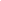 You will need to create a free account using this link to access this platform and read the books. 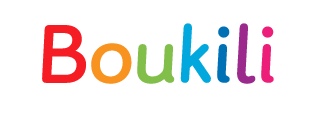 La journée de la TerreLearning Goals:  We are learning about Earth Day and exploring how we can help the environment. Learning Goals:  We are learning about Earth Day and exploring how we can help the environment. Bonjour les amis! This week we are exploring ways to respect and protect the Earth and the environment. Bonjour les amis! This week we are exploring ways to respect and protect the Earth and the environment. Regarde la vidéo La Journée de la Terre.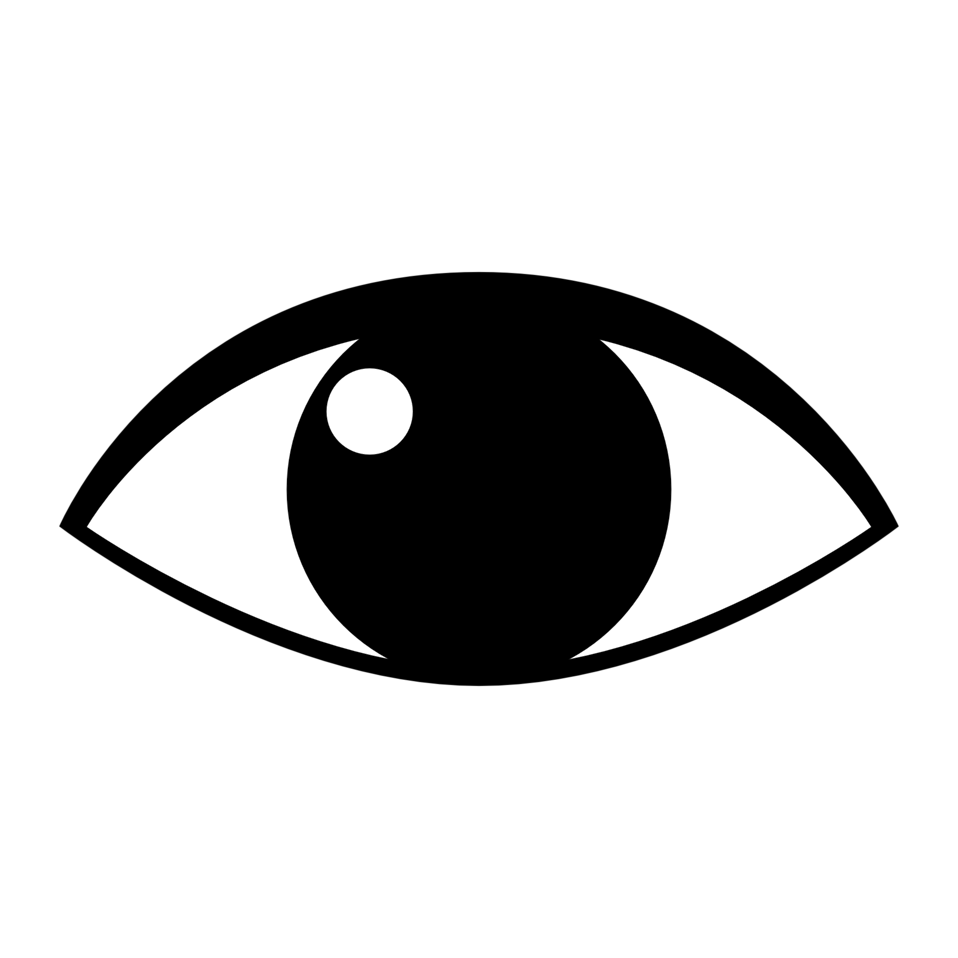 Félibert le chat and his friends are celebrating Earth Day - la Journée de la Terre.They collect garbage that has been left on the ground.Here are some examples of what they find:At the end, they find a solution. They find a sac en tissu to replace the sac en plastique.Can you think of other ways to replace le sac en plastique?Draw or create a visual representation to show your thinking. Lecture Boukili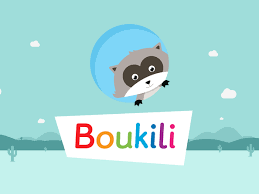 Instructions: Open the Boukili application or website. Connect to the platform. The book is located in Ma bibliothèque.This week you can explore books about animals SelectNiveau 1 - Gaston et ses amisNiveau 2- Au zoo je voisNiveau 3- Les animauxEst-ce que tu vois des mots familiers? Do you see any familiar words?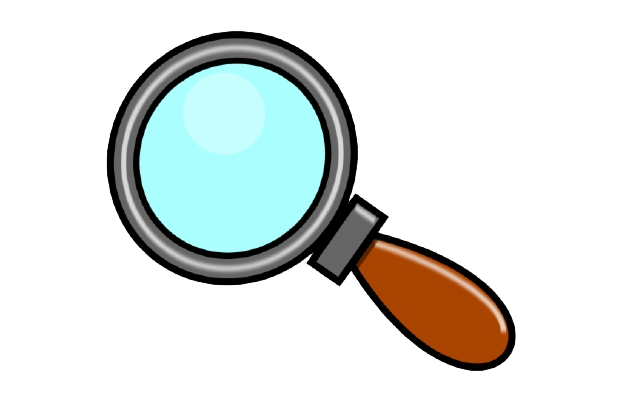 What did you learn from the book you read/listened to? Talk about it with a caregiver.Qu’est-ce que tu as appris? What did you learn?If you want to go further SelectNiveau 4- Un cadeau pour Ecolo-Fille.Qu’est-ce que Gaston le raton laveur fait pour Ecolo-Fille? What does Gaston the raccoon make for Ecolo-Fille?Comment est-ce que Gaston aide l'environnement?How does Gaston help the environment?Can you make something using recycled materials?Regarde, Écoute 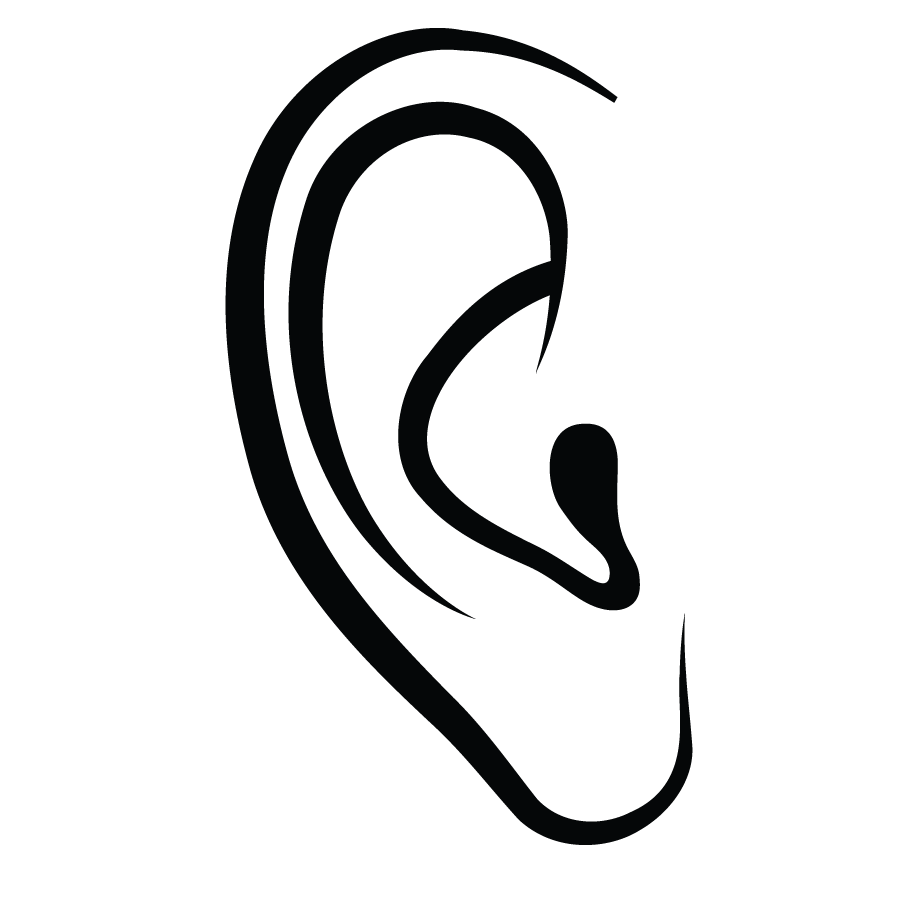 What is happening in this video? Qu’est-ce qui se passe dans la vidéo?Watch/Regarde cette  vidéo du site https://jourdelaterre.org/https://earthday.ca/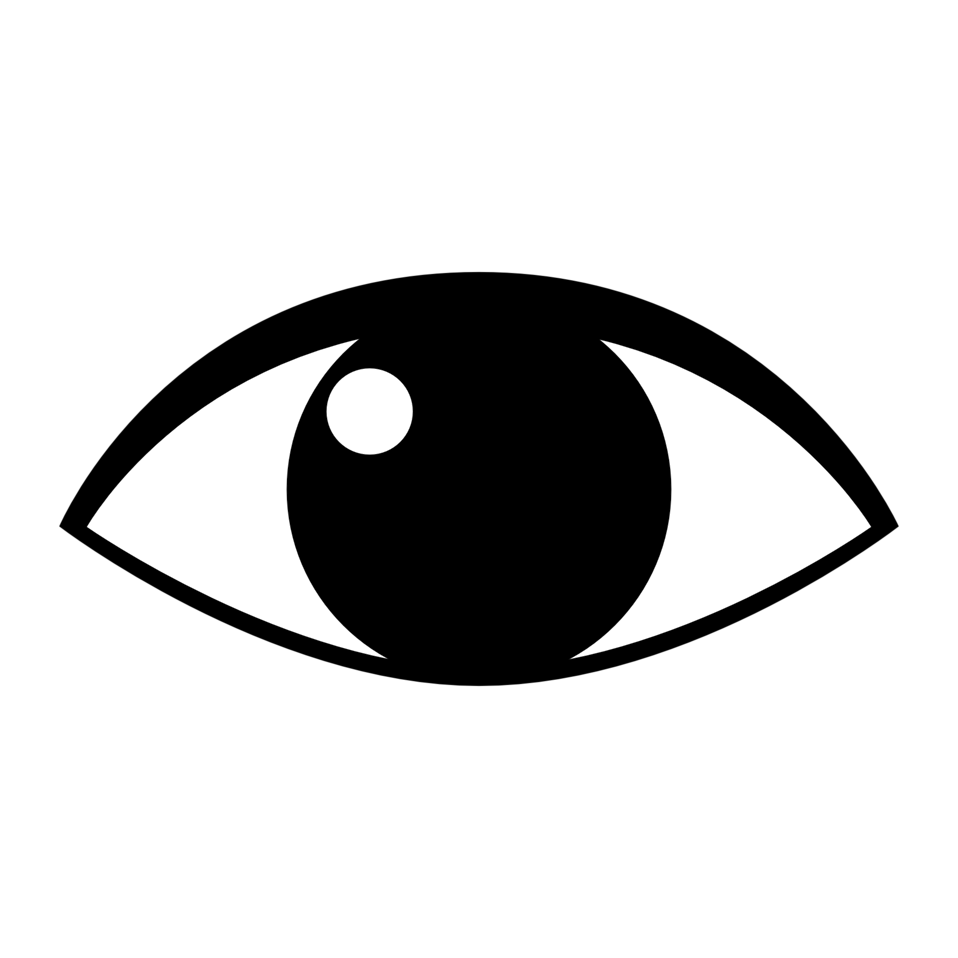 Look at all those animals! Do you remember their names in French? (look at some of the Boukili suggestions for this week to help you)Can you explain or draw what you see happening in the video? Apprendre et jouerIn this magazine Minimag, there are lots of different games and activities you can try. Look for the word Jeux to try them, but first let’s open page 23 - le jeu de serpents et échelles.What do you think the “Oups!” and the “Bravos!” say? Look at the images to help you. Do you want to try playing this game with your family? Est-ce que tu veux jouer à ce jeu avec un membre de ta famille? Now you can try other games if you want!Regarde les pages:  7, 16-17, 22-23 et 27. Amuse-toi!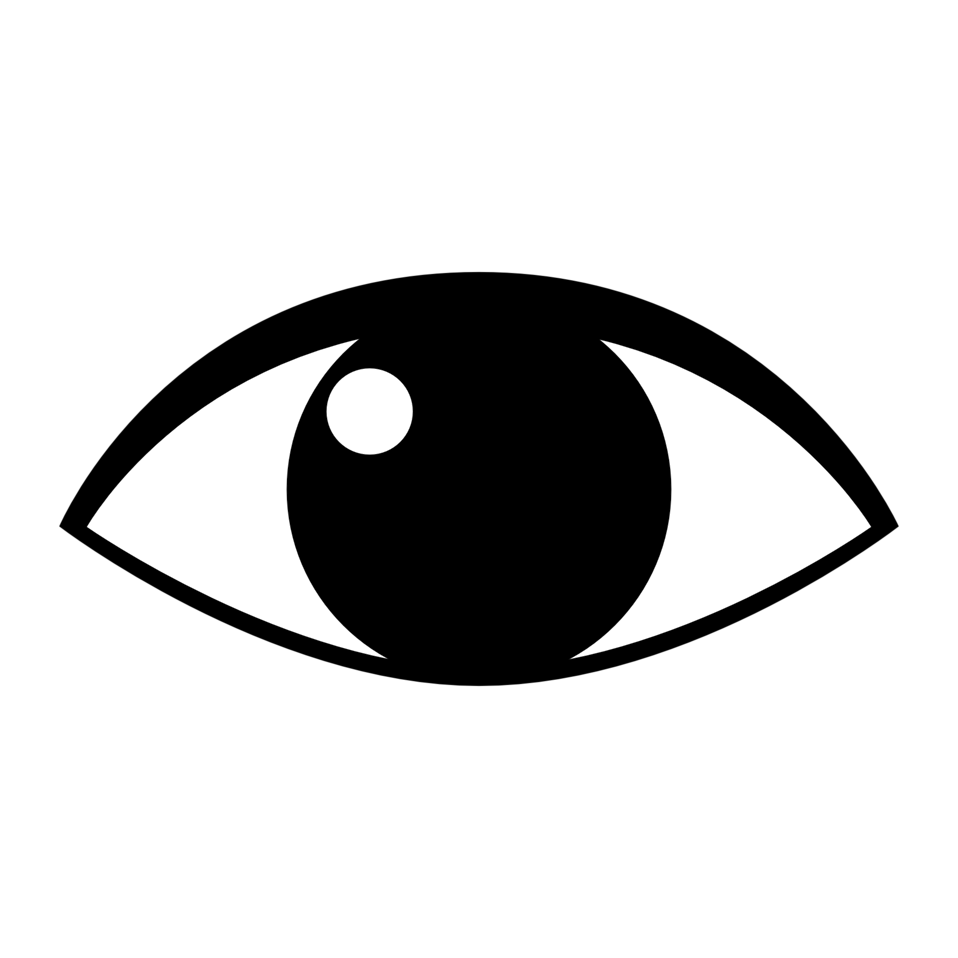 